СЛУЖБЕНИ ЛИСТ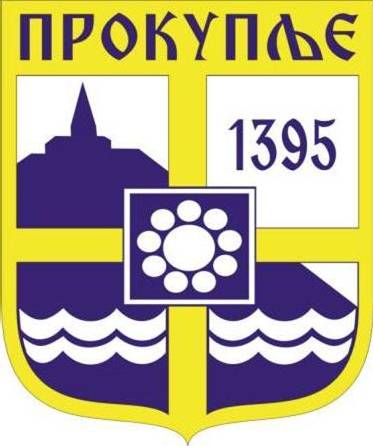 ГРАДА ПРОКУПЉА1Р  е  п  у  б  л  и  к  а    С  р  б  и  ј  а Град ПрокупљеГрадска управаОдељење за привреду, пољопривреду и локални економски развојБрој: 320-7/2024-06Датум:11.06. 2024. годинеЈАВНИ ПОЗИВЗА ДОКАЗИВАЊЕ ПРАВА ПРЕЧЕГ ЗАКУПА ПОЉОПРИВРЕДНОГ ЗЕМЉИШТА У ДРЖАВНОЈ СВОЈИНИ НА ТЕРИТОРИЈИ ГРАДА ПРОКУПЉА ЗА 2025. ГОДИНУУ складу са Законом о пољопривредном земљишту (“Службени гласник РС”, број 62/06,65/08-др закон, 41/09, 112/2015, 80/17 и 95/18-др закон) и Правилником о условима и поступку давања у закуп и на коришћење пољопривредног земљишта у државној својини (“Службени гласник РС”, број 16/2017, 111/2017, 18/2019, 45/2019, 3/2020, 25/2020, 133/20, 63/21 и 63/23), Комисија за израду Годишњег програма заштите, уређења и коришћења пољопривредног земљишта (у даљем тексту: Комисија)/надлежни орган града Прокупља , расписује јавни позив свим физичким и правним лицима, којим обавештава:власнике система за наводњавање, одводњавање, рибњака, пољопривредног објекта, стакленика, пластеника и вишегодишњих засада (воћњака и винограда који су у роду) на пољопривредном земљишту у државној својини и који су уписани у Регистар пољопривредних газдинстава и налазе се у активном статусу најмање три године (у даљем тексту: пољопривредна инфраструктура) ивласнике домаћих животиња, који су и власници, односно закупци објеката за гајење тих животиња на територији јединице локалне самоуправе на којој се право пречег закупа остварује, који су уписани у Регистар пољопривредних газдинстава и налазе се у активном статусу најмање једну годину (у даљем тексту: сточарство),да доставе потребну документацију ради доказивања права пречег закупа на пољопривредном земљишту у државној својини на територији града Прокупља за 2025. годину, до дана 31. октобра 2024. године.ДОКУМЕНТАЦИЈА О ДОКАЗИВАЊУ ПРАВА ПРЕЧЕГ ЗАКУПАI Потребна документација за остваривање права пречег закупа по основу власништва над пољопривредном инфраструктуром je :Захтев за признавање права пречег закупа по основу власништва над пољопривредном инфраструктуром потписан од стране физичког лица, односно одговорног лица у правном лицу; Доказ о власништву над пољопривредном инфраструктуром:а) Извод из јавне евиденције о непокретности за пољопривредну инфраструктуру која је укњижена у јавној евиденцији о непокретности  и /илиб) Пописна листа и књиговодствена документација потписана и оверена у складу са Законом о рачуноводству за правно лице, за пољопривредну инфраструктуру која није укњижена у јавној евиденцији о непокретности, односно грађевинска, односно употребна дозвола и/илив) Сагласност/одобрење Министарства надлежног за послове пољопривреде на инвестициона улагања за пољопривредну инфраструктуру која је подигнута након јула 2006. године на катастарским парцелама, односно деловима катастарских парцела којима је у моменту подизања управљало Министарство,  односно купопродајни уговор физичког лица (подносиоца захтева) са правним лицем које је подигло пољопривредну инфраструктуру у складу са тада важећим прописима  и /илиЗаписник Републичке пољопривредне инспекције.II  Потребна документација за остваривање права пречег закупа по основу сточарства je:Захтев за признавање права пречег закупа по основу сточарства потписан од стране физичког лица, односно одговорног лица у правном лицу; Доказ да је физичко или правно лице власник домаћих животиња и власник, односно закупац објекта за гајење тих животиња са утврђеним бројем условних грла:Потврду о броју условних грла коју издаје Институт за сточарство Београд - Земун ( изузев за коње коју издаје Пољопривредни факултет Београд - Земун), односно за територију АП Војводине Пољопривредни факултет Нови Сад - Департман за сточарство – за животиње у систему уматичења;       б) Записник Републичког ветеринарског инспектора - за животиње које нису у систему уматичења. Уговоре о закупу пољопривредног земљишта закључене са другим лицима за земљиште које се налази на територији јединице локалне самоуправе на којој се подноси захтев, а који су оверени од стране надлежног органа; Изјава подносиоца захтева којом даје сагласност да се изврши провера података код надлежних органа који су неопходни за реализацију јавног позива;Изјава подносиоца захтева о тачности података, потписанa од стране физичког лица, односно одговорног лица у правном лицу, дата под пуном кривичном, прекршајном и материјалном одговорношћу којом потврђује да је доставио све доказе који се односе на закуп пољопривредног земљишта на територији локалне самоуправе на којој је поднео захтев, као и списак повезаних лица  (назив правног лица са матичним бројем/име и презиме физичког лица, сродство и ЈМБГ).Код физичких лица и предузетника повезаним лицима сматра се: супружник, ванбрачни партнер, крвни сродници у правој линији (деда, баба, унуци, мајка, отац, деца), сродници по тазбини до другог степена сродства (снаха, зет, свекар, свекрва, таст, ташта), усвојилац и усвојеник, уколико имају пребивалиште на истој адреси, код правних лица повезаним лицима сматра се: правно, односно физичко лице, односно предузетник које у том правном лицу има најмање 25% учешћа у капиталу, а код задруге повезаним лицима сматра се: физичко лице – члан задруге. Сва документација која се доставља у складу са овим јавним позивом мора да гласи на исто физичко или правно лице, које може бити носилац или члан Регистрованог пољопривредног газдинстава и мора бити оверена и потписана од стране надлежног органа који издаје исправу. Лица која су заинтересована за остваривање права пречег закупа по основу пољопривредне инфраструктуре дужна су да благовремено, а најкасније до 1. септембра 2024. године, поднесу Захтев за излазак Републичке пољопривредне инспекције. Записник Републичке пољопривредне инспекције је саставни део документације која се доставља до 31. октобра 2024. године и обавезно садржи тачно наведене све катастарске парцеле, или делове парцела, на којима је утврђена функционалност система за наводњавање, одводњавање, рибњака, пољопривредног објекта, стакленика, пластеника, као и рода воћњака и винограда. Лица која су заинтересована за остваривање права пречег закупа по основу сточарства дужна су да благовремено, а најкасније до 1. септембра 2024. године, поднесу Захтев за излазак Републичке ветеринарске инспекције. Уколико је физичко или правно лице власник више врста животиња, за сваку врсту животиња доставља посебну потврду, односно записник из дела II тачке 2. овог јавног позива. Републички ветеринарски инспектор записником утврђује број условних грла за сва грла подносиоца захтева која обрачунава на основу затеченог стања, односно исправе лица о продаји, предаји на клање и извозу животиња и то: за сва приплодна грла, тов јунади и за експлоатацију кокоши носиља јаја за конзум (производња јаја) – претходних годину дана у односу на дан сачињавања записника, за тов свиња - претходних 6 месеци у односу на дан сачињавања записника, за тов јагњади и јаради – претходнх 4 месеца у односу на дан сачињавања записника, за тов бројлерских пилића – претходних 45 дана у односу на дан сачињавања записника, а највише до капацитета објекта за држање тих животиња. Код лица која испуњавају услове за остваривање права пречег закупа по основу сточарства, у складу са овим јавним позивом, опредељивање површине пољопривредног земљишта у државној својини у Годишњем програму заштите, уређења и коришћења пољопривредног земљишта врши на начин да се површина која им је утврђена по броју условних грла, умањује за површину пољопривредног земљишта, у складу са чланом 64а став 17. Закона о пољопривредном земљишту. Сва ограничења из члана 64а става 17. Закона о пољопривредном земљишту (уговор са другим лицима, власништво пољопривредног земљишта, власништво пољопривредног земљишта повезаних лица, закуп пољопривредног земљишта у државној својини) односе се на територију јединице локалне самоуправе где се налази објекат, односно животиње.Уколико за катастарске парцеле које су опредељене лицима по основу права пречег закупа дође до промена површине по било ком законском основу, даљи поступак давања пољопривредног земљишта у закуп по праву пречег закупа ће се спровести само за тако утврђену површину земљишта.За период закупа који је дужи од једне године, поред уплате закупнине за прву годину закупа, ради закључивања уговора о закупу потребно је доставити средство обезбеђења плаћања, које може да буде: гаранција пословне банке у висини годишње закупнине пољопривредног земљишта или уговор о јемству између Министарства као повериоца и правног лица као јемца или доказ о уплати депозита у висини једне годишње закупнине као средство обезбеђења плаћања закупнине који ће се у случају редовног плаћања рачунати као плаћена закупнина за последњу годину закупа. Образац захтева може се преузети сваког радног дана од 7 до 14 часова, у просторијама Одељења за привреду, пољопривреду и локални економски развој Градске управе града Прокупља,  ул.Таткова бр.2,  канцеларија 21 или са сајта www.prokuplje.org.rs. Рок за достављање захтева и потребне документације из овог јавног позива је 31. октобар 2024. године. Захтев приспео по истеку датума одређеног у овом јавном позиву сматраће се неблаговременим и јединица локлане самоуправе ће га вратити подносиоцу неотворен.Захтев са потребном документацијом се подноси непосредно на писарници или поштом, у затвореној коверти са назнаком на предњој страни: „Захтев за остваривање права пречег закупа по основу власништва пољопривредне инфраструктуре за 2025. годину“ или „Захтев за остваривање права пречег закупа по основу сточарства за 2025. годину“, за Комисију за израду Годишњег програма заштите, уређења и коришћења пољопривредног земљишта/ надлежном органу градске управе града Прокупља, на адресу: Одељење за привреду, пољопривреду и локални економски развојГрадске управе града Прокупља, ул.Таткова , бр.2, На полеђини коверте наводи се назив/име и презиме и адреса подносиоца захтева.Контакт особа за све информације у вези са овим јавним позивом је Жарко Ратковић, телефон: 027/324-040, email:poljoprivreda@prokuplje.org.rs или лично у просторијама Одељењa за привреду, пољопривреду и локални економски развој Градске управе града Прокупља,ул.Таткова бр.2, канцеларија 21.Овај јавни позив објавити у јавном гласилу и интернет страници града Прокупља.                                                                                       ГРАДОНАЧЕЛНИК ГРАДА ПРОКУПЉА                                                                   Мирослав Антовић с.р.2Р  е  п  у  б  л  и  к  а    С  р  б  и  ј  а Град ПрокупљеГрадска управаОдељење за привреду, пољопривреду и локални економски развојБрој: 320-7/2024-06Датум:11.06.2024. годинеЈАВНИ ПОЗИВЗА ОСТВАРИВАЊЕ ПРАВА КОРИШЋЕЊА БЕЗ ПЛАЋАЊА НАКНАДЕ ПОЉОПРИВРЕДНОГ ЗЕМЉИШТА У ДРЖАВНОЈ СВОЈИНИ НА ТЕРИТОРИЈИ ГРАДА  ПРОКУПЉА  ЗА 2025. ГОДИНУУ складу са Законом о пољопривредном земљишту (“Службени гласник РС”, број 62/06,65/08-др закон, 41/09, 112/2015, 80/17 и 95/18-др закон)  и Правилником о условима и поступку давања у закуп и на коришћење пољопривредног земљишта у државној својини (“Службени гласник РС”, број 16/2017, 111/2017, 18/2019, 45/2019, 3/2020, 25/2020, 133/20, 63/21 и 63/23), Комисија за израду Годишњег програма заштите, уређења и коришћења пољопривредног земљишта (у даљем тексту: Комисија)/ надлежни орган града Прокупља, расписује јавни позив којим обавештава:да се за коришћење без плаћања накнаде за пољопривредну производњу може дати пољопривредно земљиште у државној својини у површини која је примерена делатности којом се баве и то:образовним установама - школe, стручнe пољопривреднe службe и социјалнe установe највише до 100 хектара;  високообразовним установама - факултети и научни институти чији је оснивач држава и установe за извршење кривичних санкција највише до 1.000 хектара;да се за коришћење без плаћања накнаде у циљу пошумљавања може дати пољопривредно земљиште у државној својини правним лицима у државној својини која су регистрована за послове у области шумарства;  да доставе потребну документацију ради остваривања права коришћења без плаћања накнаде пољопривредног земљишта у државној својини на територији града Прокупља за 2025. годину  до 31.октобра 2024. године. Потребна документација:Захтев за остваривање права коришћења без плаћања накнаде потписан од стране одговорног лица Акт о оснивању установе, односно извод из привредног регистра за правно лице (не старији од шест месеци) којим се доказује да је оснивач Република Србија, аутономна покрајина или јединица локалне самоуправе;За коришћење без плаћања накнаде за пољопривредну производњу - изјашњење надлежног министарстава за послове науке, просвете, социјалне заштите, пољопривреде, односно правде из ког се може утврдити правни статус подносиоца захтева ради утврђивања испуњености услова за оставaривање права на коришћење земљишта без накнаде;За коришћење без плаћања накнаде за пољопривредну производњу - Изјава, дата под кривичном и материјалном одговорношћу одговорног лица подносиоца, са планом активности за сваку катастарску парцелу (или део парцеле) која је предмет захтева са наведеном површином, којом се потврђује да се активности врше у складу са делатношћу којом се бави (образовна, научно - истраживачка, социјална).	Подносиоци захтева достављају потребну документацију из овог јавног позива, у неовереним копијама које морају бити читљиве, при чему Комисија/надлежни орган града Прокупља, задржава право да у случају потребе затражи достављање оригинала или оверене копије достављене документације.	Образац захтева може се преузети сваког радног дана од 8 до 14 часова, у просторијама Одељења за привреду, пољопривреду и локални економски развој Градске управе града Прокупља , Ул.Таткова бр.2,канцеларија 21,  или са сајта www.prokuplje.org.rs.	Рок за достављање захтева и потребне документације из овог јавног позива је 31. октобар 2024. године. Захтев приспео по истеку датума одређеног у овом јавнoм позиву сматраће се неблаговременим и Комисија/надлежни орган ће га вратити подносиоцу неотворен.	Захтев са потребном документацијом се подноси непосредно на писарници општине/града или поштом, у затвореној коверти са назнаком на предњој страни: „Право коришћења пољопривредног земљишта у државној својини без плаћања накнаде за 2025. годину“ за Комисију за израду Годишњег програма заштите, уређења и коришћења пољопривредног земљишта / надлежном органу на територији града Прокупља за 2024. годину, на адресу:  Одељење за привреду, пољопривреду и локални економски развој Градске управе града Прокупља ,  ул.Таткова  бр. 2. На полеђини коверте наводи се назив и адреса подносиоца захтева.	Контакт особа за све информације у вези са овим јавним позивом је Жарко Ратковић, телефон:027/324-040,email:poljoprivreda@prokuplje.org.rs или лично у просторијама Одељењa за привреду, пољопривреду и локални економски развој Градске управе града Прокупља, Ул.Таткова  бр.2, канцеларија 21.	Овај јавни позив објавити у јавном гласилу  на интернет страници града Прокупља.                                                                                     ГРАДОНАЧЕЛНИК ГРАДА ПРОКУПЉА                                                                                                     Мирослав Антовић с.р.3Комисији за израду  Годишњег програма заштите, уређења и коришћења пољопривредног земљишта на територији града Прокупља за 2025. годинуЗ А Х Т Е Вза признавање права пречег закупа пољопривредног земљишта у државној својини, по основу власништва над пољопривредном инфраструктуром, на територији града Београда за 2025. годину____________________1 – Заокружити број и слово;2 – Сва лица која су заинтересована за остваривање права пречег закупа по основу пољопривредне инфраструктуре дужна су да благовремено, а најкасније до 1. септембра 2024. године, поднесу Захтев за излазак Републичке пољопривредне инспекције. Записник Републичке пољопривредне инспекције саставни је део документације која се доставља до 31. октобра 2024. године и обавезно садржи тачно наведене све катастарске парцеле или делове парцела на којима је утврђена функционалност система за наводњавање, одводњавање, рибњака, пољопривредног објекта, стакленика, пластеника, као и рода воћњака и винограда.Напомена: Сва документација која се доставља у складу са овим јавним позивом мора да гласи на исто правно или физичко лице, које може бити носилац или члан Регистрованог пољопривредног газдинстава и мора бити оверена и потписана од стране надлежног органа који издаје исправу.Као одговорно лице, потврђујем да су подаци наведени у захтеву и приложеној документацији истинити и веродостојни.							Подносилац захтеваДатум:__________ 2024. године			_______________________________4Комисији за израду Годишњег програма заштите, уређења и коришћењапољопривредног земљишта на територији града Прокупља за  2025. годинуЗ А Х Т Е Вза признавање права пречег закупа пољопривредног земљишта у државној својини, по основу сточарства, на територији града Прокупља за 2025. годину_______________________________1 – Заокружити број и слово.2 – Уколико је правно или физичко лице власник више врста животиња, за сваку врсту животиња доствља посебну потврду, односно записник Републичког ветеринарског инспектора.3 – Сва лица која су заинтересована за остваривање права пречег закупа по основу сточарства дужна су да благовремено, а најкасније до 1. септембра 2024. године, поднесу Захтев за излазак Републичке ветеринарске инспекције. Републички ветеринарски инспектор записником утврђује број условних грла која обрачунава на основу затеченог стања, односно исправе лица о продаји, предаји на клање и извозу животиња.4 и 5 – Образац 1а и 2а доставља физичко лице или предузетник, а Образац 1б и 2б доставља правно лице или задруга.6 – Сва ограничења из члана 64а став 17. Закона о пољопривредном земљишту (уговор са другим лицима, власништво пољопривредног земљишта, власништво пољопривредног земљишта повезаних лица, закуп пољопривредног земљишта у државној својини) односе се на територију јединице локалне самоуправе где се налази објекат, односно животиње.7 -– код физичких лица и предузетника повезаним лицима сматра се: деда, баба, мајка, отац, деца, супружник, ванбрачни партнер, усвојеник и усвојилац уколико имају пребивалиште на истој адреси, код правних лица повезаним лицима сматра се: правно, односно физичко лице, односно предузетник које у том правном лицу има најмање 25% учешћа у капиталу, а код задруге повезаним лицима сматра се: физичко лице – члан задруге.Напомена: Сва документација која се доставља у складу са овим јавним позивом мора да гласи на исто правно или физичко лице, које може бити носилац или члан Регистрованог пољопривредног газдинстава и мора бити оверена и потписана од стране надлежног органа који издаје исправу.Као одговорно лице, потврђујем да су подаци наведени у захтеву и приложеној документацији истинити и веродостојни.                                                                            Подносилац захтеваДатум:__________ 2024. године			         __________________5Комисији за израду предлога годишњег програма заштите, уређења икоришћења пољопривредног земљишта на територији Града ПрокупљаЗ А Х Т Е Вза остваривање права коришћења пољопривредног земљишта у државној својини без плаћања накнаде на територијиГрада Прокупља за 2025. ГодинуПОТРЕБНА ДОКУМЕНТАЦИЈААкт о оснивању установе, односно извод из привредног регистра за правно лице (не старији од шест месеци)	Изјава подносиоца захтева коју површину пољопривредног земљишта у државној својини користи без плаћања накнаде (по члану 61. Закона о пољопривредном земљишту) на територији Републике Србије  	Као одговорно лице, потврђујем да су подаци наведени у захтеву и приложеној документацији истинити и веродостојни.       Подносилац захтевaДатум: 	2024. године	М.П.	 	1 Уколико већ користи пољопривредно земљиште у државној својини по овом основу, уписати локацију тог земљишта, катастарску општину, катастарску парцелу и површину.2 Заокружити бројС а д р ж а ј1.Јавни позив за доказивање права пречег закупа пољопривредног земљишта у државној својини на територији града Прокупља за 2025.годину.....................................12.Јавни позив за остваривање права коришћења без плаћања накнаде пољопривредног земљишта у државној својини на територији града Прокупља за 2025.годину...............53.Захтев за признавање права пречег закупа пољопривредног земљишта у државној својини, по основу власништва над пољопривредном инфраструктуром, на територији града Београда за 2025.годину............................................................................74. Захтев за признавање права пречег закупа пољопривредног земљиштау државној својини, по основу сточарства, на територији града Прокупља за 2025.годину.............95.Захтев за остваривање права коришћења пољопривредног земљишта у државној својини без плаћања накнаде на територији града Прокупља за 2025.годину..................................................................................................................................11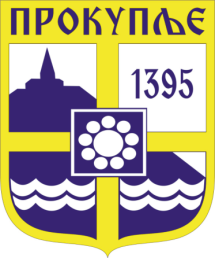    Издавач: Скупштина града Прокупља  Лист уредио Ивана Обрадовић   Главни и одговорни уредник: Секретар Скупштине града Прокупља  Тања ЂорђевићГОДИНА XVIБрој 26Прокупље12. Јун2024.годинеЛист излази према потребиГодишња претплата: 1.000 дин.Цена овог броја износи: 40 дин.Рок за рекламацију: 10 данаОСНОВНИ ПОДАЦИ О ПОДНОСИОЦУ ЗАХТЕВАОСНОВНИ ПОДАЦИ О ПОДНОСИОЦУ ЗАХТЕВАИме и презиме / пун називПребивалиште, односно седиште(поштански број, место, улица и број)Број телефона и број мобилног телефонаБрој Регистрованог пољопривредног  газдинстваБрој факсаИ-мејл адресаМатични број:ПИБ подносиоца:Број рачуна и назив банкеИме, презиме и функција одговорног лицаБрој телефона, број мобилног телефона и e-mail адреса одговорног лицаИме и презиме лица за контакт, број телефона, број мобилног телефона и e-mail адресаПОДАЦИ О ПОЉОПРИВРЕДНОЈ ИНФРАСТРУКТУРИ КОЈА СЕ НАЛАЗИ НА ПОЉОПРИВРЕДНОМ ЗЕМЉИШТУ У ДРЖАВНОЈ СВОЈИНИПОДАЦИ О ПОЉОПРИВРЕДНОЈ ИНФРАСТРУКТУРИ КОЈА СЕ НАЛАЗИ НА ПОЉОПРИВРЕДНОМ ЗЕМЉИШТУ У ДРЖАВНОЈ СВОЈИНИПОДАЦИ О ПОЉОПРИВРЕДНОЈ ИНФРАСТРУКТУРИ КОЈА СЕ НАЛАЗИ НА ПОЉОПРИВРЕДНОМ ЗЕМЉИШТУ У ДРЖАВНОЈ СВОЈИНИВласник сам(обележити знаком Х у пољу у левој колони)Власник сам(обележити знаком Х у пољу у левој колони)Опис инфраструктуреСистема за наводњавање Система за одводњавањеРибњакаПољопривредног објектаСтакленикаПластеникаВишегодишњих засада (воћњака и винограда који су у роду)ПОДАЦИ О ПОЉОПРИВРЕДНОМ ЗЕМЉИШТУ У ДРЖАВНОЈ СВОЈИНИЗА КОЈЕ СЕ ПОДНОСИ ЗАХТЕВПОДАЦИ О ПОЉОПРИВРЕДНОМ ЗЕМЉИШТУ У ДРЖАВНОЈ СВОЈИНИЗА КОЈЕ СЕ ПОДНОСИ ЗАХТЕВПОДАЦИ О ПОЉОПРИВРЕДНОМ ЗЕМЉИШТУ У ДРЖАВНОЈ СВОЈИНИЗА КОЈЕ СЕ ПОДНОСИ ЗАХТЕВПОДАЦИ О ПОЉОПРИВРЕДНОМ ЗЕМЉИШТУ У ДРЖАВНОЈ СВОЈИНИЗА КОЈЕ СЕ ПОДНОСИ ЗАХТЕВПОДАЦИ О ПОЉОПРИВРЕДНОМ ЗЕМЉИШТУ У ДРЖАВНОЈ СВОЈИНИЗА КОЈЕ СЕ ПОДНОСИ ЗАХТЕВПОДАЦИ О ПОЉОПРИВРЕДНОМ ЗЕМЉИШТУ У ДРЖАВНОЈ СВОЈИНИЗА КОЈЕ СЕ ПОДНОСИ ЗАХТЕВПОДАЦИ О ПОЉОПРИВРЕДНОМ ЗЕМЉИШТУ У ДРЖАВНОЈ СВОЈИНИЗА КОЈЕ СЕ ПОДНОСИ ЗАХТЕВГрадска општинаКатастарскаопштинаБрој листа непокретн.Број листа непокретн.Број катастарске парцелеКултура и класаПовршина (ха, ари, м2)УкупноУкупноУкупноУкупноУкупноУкупноНамена коришћења пољопривредног земљишта у државној својини за које се подноси захтевНамена коришћења пољопривредног земљишта у државној својини за које се подноси захтевНамена коришћења пољопривредног земљишта у државној својини за које се подноси захтевПОТРЕБНА ДОКУМЕНТАЦИЈА1КОЈУ ДОСТАВЉА ПОДНОСИЛАЦ ЗАХТЕВАЗахтев за признавање права пречег закупа пољопривредног земљишта у државној својини, по основу власништва над пољопривредном инфраструктуром, на територији града Београда за 2025. годину, потписан од физичког лица, односно одговорног лица у правном лицуДоказ о власништву над пољопривредном инфраструкруром:а) Пописна листа и књиговодствена документација потписана и оверена у складу са Законом о рачуноводству за правно лице (за пољопривредну инфраструктуру која није укњижена у јавној евиденцији о непокретности) и / или б) Сагласност/одобрење Министарства надлежног за послове пољопривреде на инвестициона улагања за пољопривредну инфраструктуру која је подигнута након јула 2006. године, односно купопродајни уговор физичког лица (подносиоца захтева) са правним лице које је подигло пољопривредну инфраструктуру у складу са тада важећим прописимаЗаписник Републичке пољопривредне инспекције 2 ОСНОВНИ ПОДАЦИ О ПОДНОСИОЦУ ЗАХТЕВАОСНОВНИ ПОДАЦИ О ПОДНОСИОЦУ ЗАХТЕВАИме и презиме / пун назив Пребивалиште / седиште(поштански број, место, улица и број)Број телефона и број мобилног телефонаБрој регистрованог пољопривредног  газдинстваБрој факса1Е-mail адреса Матични бројПИБ подносиоцаБрој рачуна и назив банкеИме, презиме и функција одговорног лицаБрој телефона, број мобилног телефона и e-mail адреса одговорног лицаИме и презиме лица за контакт, број телефона, број мобилног телефона и e-mail адресаПОТРЕБНА ДОКУМЕНТАЦИЈА1КОЈУ ДОСТАВЉА ПОДНОСИЛАЦ ЗАХТЕВАЗахтев за признавање права пречег закупа пољопривредног земљишта у државној својини, по основу сточарства, на територији града Београда за 2025. годину, потписан од стране физичког лица, односно одговорног лица у правном лицуДоказ да је правно или физичко лице власник домаћих животиња и власник, односно закупац објекта за гајење тих животиња са утврђеним бројем условних грла: 2a) Потврда о броју условних грла коју издаје Институт за сточарство Београд – Земун           (изузев за коње коју издаје Пољопривредни факултет Београд – Земун) – за животиње у систему уматичења;б) Записник Републичког ветеринарског инспектора – за животиње које нису у систему уматичења 3Уговори о закупу пољопривредног земљишта закључени са другим лицима за земљиште које се налази на територији јединице локалне самоуправе на којој се подноси захтев, а који су оверени од надлежног органаИзјава подносиоца захтева којом даје сагласност да се изврши провера података, код надлежних органа, који су неопходни за реализацију јавног позива (Образац 1а /1б)4Изјава подносиоца захтева о тачности података, потписана од стране физичког лица, односно одговорног лица у правном лицу, дата под пуном кривичном, прекршајном и материјалном одговорношћу (Образац 2а /2б)5 и 6, која садржи:изјаву да је доставио све доказе који се односе на закуп пољопривредног земљишта на територији локалне самоуправе на којој је поднео захтев, списак повезаних лица7 (назив правног лица са матичним бројем/име презиме физичког лица, сродство и ЈМБГ) ОСНОВНИ ПОДАЦИ О ПОДНОСИОЦУ ЗАХТЕВАОСНОВНИ ПОДАЦИ О ПОДНОСИОЦУ ЗАХТЕВАПуно пословно име (образовна установа – школа, пољопривредна стручна служба, социјална установа, високообразовна установа- факултет или научни институт чији је оснивач држава, установа за извршење кривичних санкција, правно лице у државној својини регистровано за послове у области шумарства (у даљем тексту: установа)Седиште установе(поштански број, место, улица и број)Број телефонаЕ-mail адресаМатични број:ПИБ подносиоца:Име, презиме и функција одговорног лицаБрој телефона, број мобилног телефона и е- mail адреса одговорног лицаИме и презиме лица за контакт, број телефона, број мобилног телефона и е-mail адресаПОДАЦИ О ПОЉОПРИВРЕДНОМ ЗЕМЉИШТУ У ДРЖАВНОЈ СВОЈИНИЗА КОЈЕ СЕ ПОДНОСИ ЗАХТЕВПОДАЦИ О ПОЉОПРИВРЕДНОМ ЗЕМЉИШТУ У ДРЖАВНОЈ СВОЈИНИЗА КОЈЕ СЕ ПОДНОСИ ЗАХТЕВПОДАЦИ О ПОЉОПРИВРЕДНОМ ЗЕМЉИШТУ У ДРЖАВНОЈ СВОЈИНИЗА КОЈЕ СЕ ПОДНОСИ ЗАХТЕВПОДАЦИ О ПОЉОПРИВРЕДНОМ ЗЕМЉИШТУ У ДРЖАВНОЈ СВОЈИНИЗА КОЈЕ СЕ ПОДНОСИ ЗАХТЕВПОДАЦИ О ПОЉОПРИВРЕДНОМ ЗЕМЉИШТУ У ДРЖАВНОЈ СВОЈИНИЗА КОЈЕ СЕ ПОДНОСИ ЗАХТЕВПОДАЦИ О ПОЉОПРИВРЕДНОМ ЗЕМЉИШТУ У ДРЖАВНОЈ СВОЈИНИЗА КОЈЕ СЕ ПОДНОСИ ЗАХТЕВКатастарска општинаБрој листа непокретностиБрој листа непокретностиБрој катастарскепарцелеКултура и класаПовршина    (ха, ари, м2)УкупноУкупноУкупноУкупноУкупноНамена коришћења пољопривредног земљишта у државној својини за које се подноси захтевНамена коришћења пољопривредног земљишта у државној својини за које се подноси захтевДа ли подносилац захтева користи пољопривредно земљиште у државној својини без плаћања накнаде1Да ли подносилац захтева користи пољопривредно земљиште у државној својини без плаћања накнаде1